Student:Collection noticeThe information collected in this form will only be used for the purpose for which it is being collected. All information will be treated confidentially, stored in a secure location, and destroyed in line with legislated retention and disposal schedules to ensure that every students’ right to privacy is maintained. For more information, go to the Department of Education’s Policy and Advisory Library and read the Privacy Policy.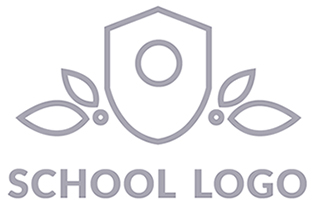 Insert School NameInsert School NameInsert School NameStudent: D.O.B: Class: Attendance percentage: Date completed: Child's strengths, motivations and interestsSuggestions to assist with transitioningAdditional information about further support required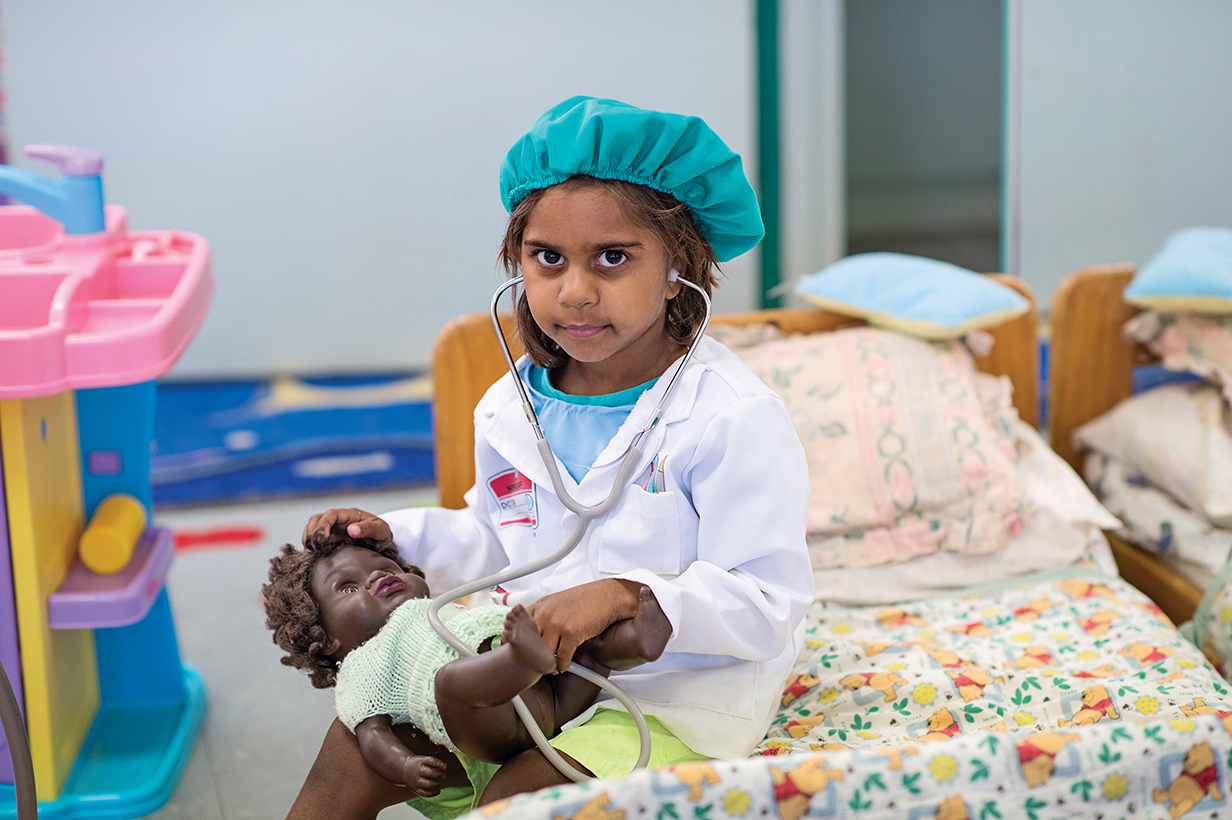 Early Years Learning Framework and Northern Territory Preschool Curriculum Learning OutcomesEarly Years Learning Framework and Northern Territory Preschool Curriculum Learning OutcomesEarly Years Learning Framework and Northern Territory Preschool Curriculum Learning OutcomesIdentity: EYLF Learning Outcome 1Connectedness: EYLF Learning Outcome 2Wellbeing: EYLF Learning Outcome 3Learning and Thinking: EYLF Learning Outcome 4Communication: EYLF Learning Outcome 5Teacher’s Name: Signature: .............................................................Family section:	Child section:                                                          (Teacher scribed)Three wishes for my child...Something I would like my new teacher to know is...  ..............................................................................................................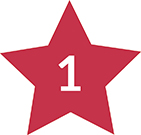 ............................................................................................................................................................................................................................  ..............................................................................................................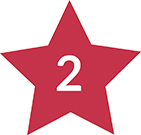 ............................................................................................................................................................................................................................  ..............................................................................................................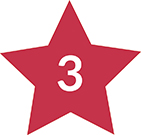 ............................................................................................................................................................................................................................  ..........................................................................................................................................................................................................................................................................................................................................  ..........................................................................................................................................................................................................................................................................................................................................  ..........................................................................................................................................................................................................................................................................................................................................  ..........................................................................................................................................................................................................................................................................................................................................  ..........................................................................................................................................................................................................................................................................................................................................  ..........................................................................................................................................................................................................................................................................................................................................Something I would like to know about my new school...  ..........................................................................................................................................................................................................................................................................................................................................  ..........................................................................................................................................................................................................................................................................................................................................  ..........................................................................................................................................................................................................................................................................................................................................  ..........................................................................................................................................................................................................................................................................................................................................  ..........................................................................................................................................................................................................................................................................................................................................  ............................................................................................................................................................................................................................................................................................................................................. to help them reach the stars as they start school.